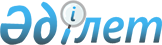 О проекте Меморандума о взаимодействии между Евразийской экономической комиссией и Межгосударственным авиационным комитетомРешение Коллегии Евразийской экономической комиссии от 13 августа 2013 года № 168

      Коллегия Евразийской экономической комиссии решила:

      Одобрить прилагаемый проект Меморандума о взаимодействии между Евразийской экономической комиссией и Межгосударственным авиационным комитетом.

      Поручить члену Коллегии (Министру) по энергетике и инфраструктуре Евразийской экономической комиссии Ахметову Д.К. подписать указанный Меморандум, разрешив в ходе переговоров о его подписании вносить в прилагаемый проект изменения, не имеющие принципиального характера.      Врио Председателя Коллегии

Евразийской экономической комиссии                        Т. Валовая

Проект МЕМОРАНДУМ 

о взаимодействии между Евразийской экономической комиссией

и Межгосударственным авиационным комитетом      Евразийская экономическая комиссия, действующая на основании Договора о Евразийской экономической комиссии от 18 ноября 2011 года, и Межгосударственный авиационный комитет, действующий на основании Соглашения о гражданской авиации и об использовании воздушного пространства от 12 – 25 декабря 1991 года, именуемые в дальнейшем Сторонами, 

      выражая намерение установить на основе накопленного мирового опыта развития гражданской авиации взаимодействие по вопросам обеспечения безопасной, регулярной и упорядоченной работы гражданской авиации как в интересах государств – членов Таможенного союза и Единого экономического пространства, так и в интересах государств – участников Соглашения о гражданской авиации и об использовании воздушного пространства от 12 – 25 декабря 1991 года,

      исходя из целесообразности обмена информацией и взаимовыгодного сотрудничества в области гражданской авиации и использования воздушного пространства, 

      пришли к взаимопониманию о нижеследующем:

      1. Стороны будут осуществлять сотрудничество в пределах своей компетенции по направлениям, представляющим взаимный интерес.

      2. Сотрудничество в рамках настоящего Меморандума будет осуществляться путем:

      обмена опытом;

      обмена справочными материалами и методическими рекомендациями;

      проведения консультаций, научно-практических семинаров, конференций, форумов и иных совместных мероприятий;

      участия представителей одной Стороны в мероприятиях, проводимых другой Стороной.

      3. Настоящий Меморандум не является международным договором, не создает прав и обязательств, регулируемых международным правом, и не влечет за собой никаких финансовых обязательств для Сторон.

      4. Настоящий Меморандум применяется с даты его подписания.

      5. В развитие настоящего Меморандума Сторонами могут быть заключены соглашения о взаимодействии по отраслевым вопросам.

      6. Любая из Сторон вправе выйти из настоящего Меморандума посредством направления другой Стороне соответствующего письменного уведомления. Действие настоящего Меморандума прекращается с даты получения такого уведомления другой Стороной.            Совершено в городе ________ «___» ___________ 2013 года на русском языке в двух подлинных экземплярах, по одному для каждой Стороны. 
					© 2012. РГП на ПХВ «Институт законодательства и правовой информации Республики Казахстан» Министерства юстиции Республики Казахстан
				За Евразийскую

экономическую комиссиюЗа Межгосударственный авиационный комитет